令和4年1月17日ボランティア活動者・団体の皆さま「ボランティア活動保険」保険料の支払手続きの一部変更について令和4年1月17日からゆうちょ銀行の手数料等の改正が行われ、保険料払込の際に、現金でのお支払いに手数料が発生します。
（ゆうちょ銀行の通帳又はカードを利用の場合は、これまで同様手数料はかかりません。）ゆうちょ銀行の料金新設・改定に伴い、本会窓口での取扱い方法について、次のように変更します。

【現行】
　　郵便局窓口での払込
　　　　　　【令和4年1月17日以降】
１．本会窓口でのお支払い２．郵便局等での払込　①所定の払込取扱票を使用してATMで振り込む場合　②所定の払込取扱票を使わず、インターネットバンキング等で振込　　の場合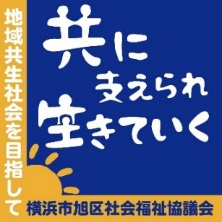 